Informacja o Urzędzie Miejskim w Gliwicach w tekście łatwym do czytania i zrozumienia (ETR)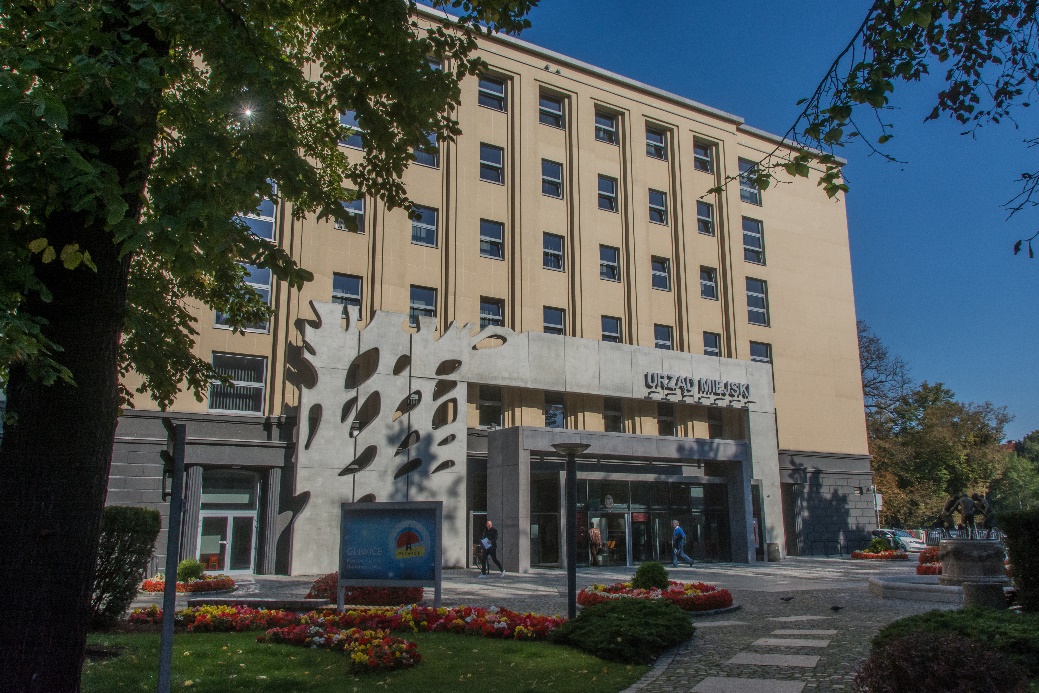 Główna siedziba Urzędu Miejskiego w Gliwicach znajduje się przy ul. Zwycięstwa 21.Do urzędu można przyjść albo zadzwonić od poniedziałku do piątku. Urząd jest otwarty:w poniedziałki, wtorki i środy od godz. 8.00 do 16.00;w czwartki od godz. 8.00 do 17.00,w piątki od godz. 8.00 do 15.00.Do budynku można wjechać na wózku inwalidzkim. Korytarze są szerokie. W budynku są windy i toalety. Na parkingu są miejsca dla samochodów dla osób z niepełnosprawnościami.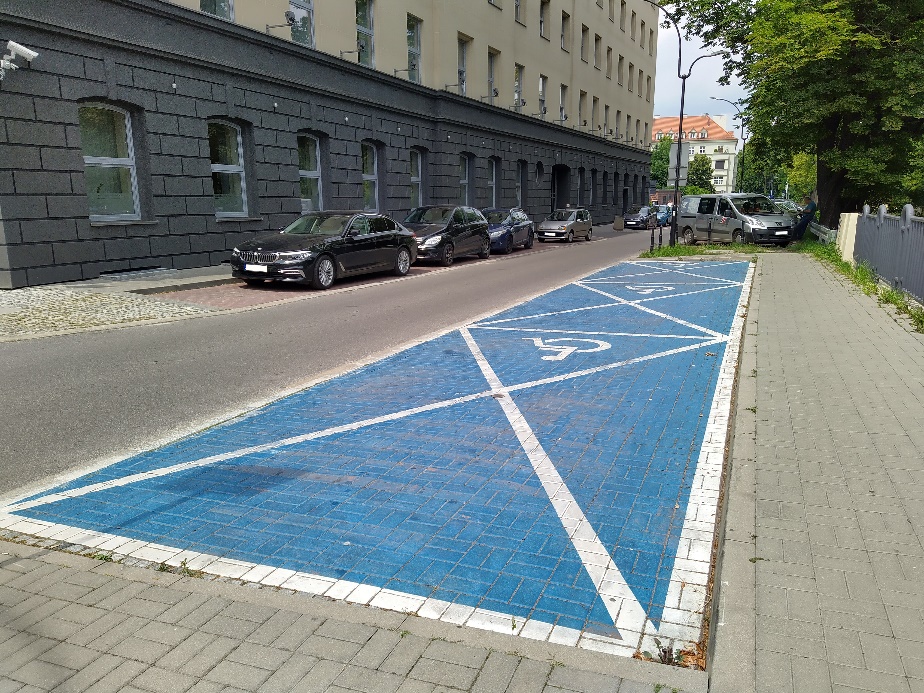 Cztery pozostałe budynki Urzędu znajdują się przy ul. Jasnej 31a, ul. Fredry 6, ul. Bolesława Śmiałego 25 i w Ratuszu na Rynku. Wszędzie możesz wejść z psem asystującym i psem przewodnikiem.Przy głównym wejściu do Urzędu przy ul. Zwycięstwa 21 jest Punkt Informacji. Tam najszybciej dowiesz się, jak załatwić sprawę.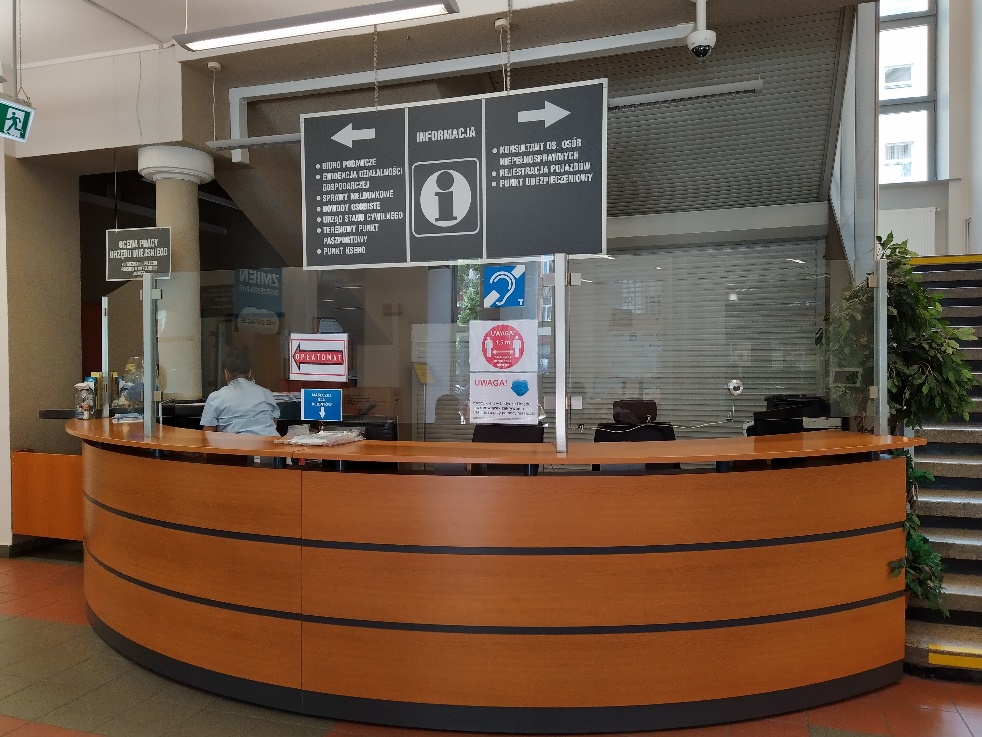 Na miejscu może też pomóc tłumacz języka migowego. Można się z nim umówić telefonicznie pod numerem 32 239 11 09.Na parterze budynku jest też Biuro Podawcze. Tam możesz zostawić pismo. Pismo możesz też wysłać:pocztą tradycyjną (na adres: ul. Zwycięstwa 21, 44-100 Gliwice),pocztą elektroniczną (mejlem na: boi@um.gliwice.pl).Do Urzędu można też zadzwonić pod numer telefonu 32 231 30 41.W Urzędzie pracują urzędnicy, którzy zajmują się różnymi sprawami. W Urzędzie Miejskim na przykład:odbierzesz dowód osobisty i prawo jazdy;możesz wziąć ślub i zarejestrujesz urodzenie dziecka;dowiesz się, jakie trzeba płacić podatki i opłaty za śmieci.O wszystkich wydziałach i tym, co robią urzędnicy, możesz przeczytać w Biuletynie Informacji Publicznej.Prezydentem Gliwic jest Adam Neumann. Ma trzech zastępców.